Министерство науки и высшего образования Российской Федерации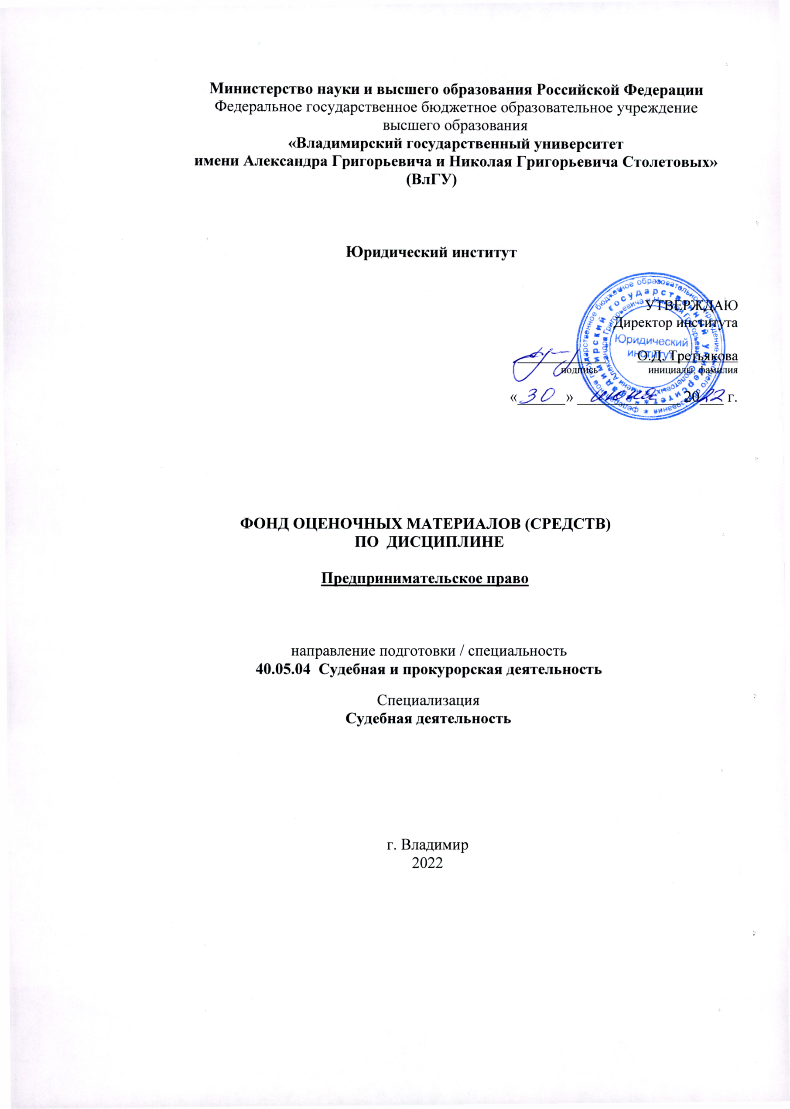 Федеральное государственное бюджетное образовательное учреждениевысшего образования«Владимирский государственный университетимени Александра Григорьевича и Николая Григорьевича Столетовых»(ВлГУ)Юридический институтУТВЕРЖДАЮДиректор института____________ О.Д. Третьяковаподпись  инициалы, фамилия«______» _____________ 20___ г.ФОНД ОЦЕНОЧНЫХ МАТЕРИАЛОВ (СРЕДСТВ)ПО ДИСЦИПЛИНЕПРЕДПРИНИМАТЕЛЬСКОЕ ПРАВОНаправление подготовки / специальность 
40.05.04 Судебная и прокурорская деятельностьСпециализация 
Судебная деятельностьг. Владимир20221. ПЕРЕЧЕНЬ КОМПЕТЕНЦИЙ И ПЛАНИРУЕМЫЕ РЕЗУЛЬТАТЫ ОБУЧЕНИЯ ПО ДИСЦИПЛИНЕ 2. ОЦЕНОЧНЫЕ МАТЕРИАЛЫ ДЛЯ ПРОВЕДЕНИЯ ТЕКУЩЕГО КОНТРОЛЯ УСПЕВАЕМОСТИ ПО ДИСЦИПЛИНЕЗадания для рейтинг-контроля №1ТестВыберите наиболее правильное утверждение.1. Лицензирование — это:а) право на осуществление определенных видов деятельности;б) разрешение на осуществление лицензированных видов деятельности.2. Основанием отказа в предоставлении лицензии на право осуществления определенного вида деятельности является:а) наличие в документах, представленных соискателем лицензии, недостоверной или искаженной информации;б) несоответствие соискателя лицензии, принадлежащих ему или используемых им объектов лицензионным требованиям и условиям;в) незначительная величина объема продукции (работ, услуг), производимой или планируемой для производства соискателем лицензии.3. Гражданин отвечает по своим обязательствам всем:а) имуществом, принадлежащим его семье;б) принадлежащим ему имуществом, за исключением того, на которое не может быть обращено взыскание;в) своим имуществом и имуществом своего супруга;г) имуществом, принадлежащим его семье, и имуществом своего поручителя.4. Ограничения перемещения товаров и услуг на территории Российской Федерации могут вводиться с целью:а) поддержания на неизменном уровне цен, сложившихся на рынке;б) обеспечения безопасности, защиты жизни и здоровья людей, охраны природы и культурных ценностей;в) исключения конкуренции на рынке;г) исключения возможности перенасыщения рынка.5.Какой признак не включен в систему общих признаков субъектов предпринимательского права?а) наличие обособленного имущества как базы для осуществленияпредпринимательской деятельности;б) наличие хозяйственной компетенции;в) наличие учредительных документов;г) регистрация в установленном порядке;д) самостоятельная имущественная ответственность.6. Необходимым условием участия гражданина в предпринимательской деятельности является:а) осуществление самостоятельной на свой риск деятельности;б) осуществление деятельности, направленной на систематическое получение прибыли;в) государственная регистрация его в качестве индивидуального предпринимателя.7. Перечень имущества граждан, на которое не может быть обращено взыскание, установлен:а) гражданским законодательством;б) семейным законодательством;в) гражданским процессуальным законодательством;г) жилищным законодательством.8. Регистрация гражданина в качестве индивидуального предпринимателя теряет силу с момента:а) объявления им кредиторам о своем банкротстве;б) подачи кредиторами в суд исков к нему с требованием удовлетворить их требования;в) его отказа удовлетворить требования кредиторов;г) вынесения решения суда о признании его банкротом.9. Индивидуальный предприниматель — это:а) физическое лицо, зарегистрированное в установленном порядке и осуществляющее предпринимательскую деятельность без образования юридического лица, а также частные нотариусы, частные охранники, частные детективы;б) незарегистрированное физическое лицо, осуществляющее предпринимательскую деятельность без образования юридического лица;в) любое физическое лицо, занимающееся предпринимательской деятельностью.10. Граждане могут заниматься предпринимательской деятельностью по достижении:а) 14 лет;б) 16 лет;в) 18 лет.Задания для рейтинг-контроля № 2Решите задачу.Учредитель внес в уставный капитал «ООО» право пользования имуществом, собственником которого он является. Затем он заключил с «ООО» договор аренды этого же имущества, в котором общество выступает арендатором. Правомерны ли его действия?Заполните таблицу:Задания для рейтинг-контроля №3ТестВыберите наиболее правильное утверждение.1. Принцип свободы договора означает:а) право стороны отказаться от договора без согласия другой стороны;б) право субъектов на выбор партнера по договору и заключение его без соблюдения интересов последнего;в) право субъектов на выбор партнера по договору и понуждение последнего к заключению договора;г) право субъектов на выбор партнера по договору и определение предмета и условия договора по своему усмотрению.2. Должник — это сторона:а) имеющая только права;б) обязанная совершить определенное действие либо воздержаться от совершения действия;в) не имеющая ни прав, ни обязанностей;г) управомоченная требовать совершения определенного действия или воздерживаться от действия.3. Кредитор — это сторона:а) обязанная совершить определенное действие либо воздержаться от совершения действия;б) имеющая только обязанности;в) управомоченная требовать совершения определенного действия или воздерживаться от действия;г) не имеющая ни прав, ни обязанностей.4. Соглашение двух или нескольких лиц об установлении, изменении или прекращении гражданских прав и обязанностей—это:а) сделка;б) договор;в) обязательство;г) оферта или акцепт.5. Особенности ответственности за нарушение договорных обязательств в сфере предпринимательства — это:а) только внесудебные способы привлечения к ответственности;б) презумпция вины;в) субъект предпринимательской деятельности не отвечает за неисполнение или ненадлежащее исполнение обязательства, пока не доказана его вина.6. Существенные условия, необходимые для заключения гражданско-правового договора:а) о предмете договора, условия, прямо названные в НПА как существенные для данного вида договоров, все условия, относительно которых, по мнению одной из сторон, должно быть достигнуто соглашение;б) прямо названные в НПА как существенные для данного вида договоров;в) о предмете договора, об ответственности сторон, о моменте вступления договора в силу.7. Не является предпринимательским договором:а) договор поставки;б) договор простого товарищества;в) договор розничной купли-продажи;г) договор энергоснабжения;д) все вышеперечисленное.8. Публичным договором является:а) гостиничное обслуживание;б) договор кооперации;в) договор страхования.9. Гражданско-правовой договор считается каузальным, если:а) действительность договора (обязательства) не зависит от основания его возникновения;б) цель возникновения договора является условием его действительности;в) последующие выгода или ущерб не могут быть определены моментом заключения договора, т.е. зависят от наступления или отсутствия тех или иных обстоятельств.10. Подлежит ли предварительный договор государственной регистрации, если ей подлежит основной договор?а) да;б) да, за исключением случаев, прямо предусмотренных в законе;в) да, но только если речь идет о договоре купли-продажи квартиры или жилого дома;3. ОЦЕНОЧНЫЕ МАТЕРИАЛЫ ДЛЯ ПРОВЕДЕНИЯ ПРОМЕЖУТОЧНОЙ АТТЕСТАЦИИ ПО ДИСЦИПЛИНЕVII семестрВопросы к зачетуПредпринимательское право в системе юридических дисциплинПредпринимательское право как отрасль, наука, учебная дисциплинаИсточники и система предпринимательского праваСочетание частного и публичного в предпринимательском правеОсобенности фактической оценки предпринимательской деятельностиПризнаки предпринимательской деятельностиПравовое обеспечение государственного регулирования предпринимательской деятельности.Правовые основы государственного контроля за осуществлением предпринимательской деятельности. Право на занятие предпринимательской деятельностью как конституционное право гражданина. Конституционный статус предпринимателя в Российской Федерации.Права и обязанности предпринимателя и их правовое закрепление.Особенности ответственности предпринимателей за ненадлежащее осуществление своих прав и исполнение обязанностей.Субъекты предпринимательской деятельности: понятие, признаки, виды.Индивидуальный предприниматель: порядок регистрации, особенности регулированияЮридическое лицо: понятие, законодательствоОрганизационно-правовые формы юридических лицПорядок учреждения юридического лицаРеорганизация: виды и особенностиЛиквидация юридического лицаОформление полномочий представителя и руководителя юридического лицаКорпоративные юридические лицаХозяйственные обществаХозяйственные товариществаПроизводственный кооператив и хозяйственное партнерствоКрестьянское (фермерское) хозяйствоУнитарные юридические лицаГУП, МУП и казенные предприятияКоммерческие и некоммерческие юридические лица: виды, различияПолитические партии, религиозные организации, ассоциации и союзыУставной капитал и учредительные документыВнутренняя структура АО и ОООКорпоративный договор и корпоративный конфликтИмущественный права юридического лицаФилиалы, представительства и дочерние организацииХолдинги и консорциумы: правовой статусБаланс предприятия и производственный комплексНедвижимое и движимое имущество юридического лица: особенности и ограниченияАренда, лизинг, ипотека и сервитутАудиторская деятельность, аудит и особенности рынкаБухгалтерский учет и оценочная деятельностьБанкротство: понятие, функции и признакиАрбитражный управляющийСтадии банкротства и их содержаниеОчередь и реестр кредиторовОспаривание сделок должника, контролирующие должника лица и бенефициарыКонкурсная масса: правила включения имуществаФедеральная антимонопольная служба: направления деятельности, области надзораКонкурентное право: понятие и особенностиДоминирующее положение и монополии: отличия и возможные злоупотребленияСпособы ограничения конкуренции, критерии и "вертикальные соглашения"Правила проведения торгов, закупок и тендеровПравовое регулирование рекламыРегистрация банка: порядок, требования, классификацияФинансовые организации: законодательство и надзорЛомбарды и микрофинансовые организацииНекредитные финансовые организацииПоложение Центрального банка в государстве и его функции в предпринимательствеЦенные бумаги: понятие, особенности и видыАкции: понятие, особенности выпуска, видыОблигации, чеки и векселяСтраховая деятельностьБанковская деятельностьПравовое регулирование инвестированияПризнаки инвестиционных договоровРазновидности инвестиционных договорОсобая экономическая зонаГосударственно-частное партнерствоКонвертируемый заем и приобретение доли в юридическом лицеЛицензирование предпринимательской деятельностиГосударственный надзор за предпринимательской деятельностьюКомплаенс и должная осмотрительность: законодательство и сферы примененияАдминистративная ответственность в сфере предпринимательской деятельностиАдминистративная защита прав предпринимателейСудебный порядок защиты прав предпринимателейРассмотрение экономических споров судебной системой: подсудность и место Конституционного судаЗаключение и расторжение договораСущественные условия договоровПредпринимательские договоры: особенности и разновидностиКонтрактация, факторинг и поставкаФранчайзинг и заемАгентский и комиссионные договорыДоверительное управление и поручительствоСпособы защиты гражданских правПримерный перечень практических заданий1.Партнеры по бизнесу А. и В. создали ООО с минимальным уставным капиталом. Доля А. 51%, доля В. 49%. В дальнейшем в них вложился Д. на сумму 1 500 000 рублей для закупки дополнительного оборудования и предложил А. размыть долю В. путем принятия Д. как нового члена общества. Д. Предложите варианты как оформить данную сделку, составьте перечень требований для данной сделки. Возможно ли оформить её путем слияния с другой ООО на 100% принадлежащей Д., но с большим уставным капиталом? Предоставьте правовое заключение2.Алексей создал три фирмы: ООО «АрктикПлюс», ООО «КиТ», и ООО «Кремниевая долина». Во всех трех он выступает в качестве единственного участника, однако он хочет ликвидировать ООО «АрктикПлюс», а в ООО «КиТ» сменить владельца на ООО «Кремниевая долина».Проанализируйте как лучше будеть ликвидировать ООО «АрктикПлюс»: добровольно или принудительно.Изучите и предложите алгоритм смены владельца в юридическом лицеПредставьте правовое заключение с кратким перечнем законов.3.К вам обратилось АО «МосФирма». У них более 50 точек по всей Владимирской области, однако в силу сложившегося кризиса, они хотели бы перевести все торговые точки в разряд ИП и тем самым снизить налоговые издержки. Проанализируйте вопрос о том, как структурные единицы юридического лица могут стать самостоятельными? Какие риски и опасности есть? Что такое дробление бизнеса? Как оставить все торговые точки под косвенным управлением АО?4.Георгий создал ООО «Кремень» с уставным капиталом 10 000 руб. и оборотом в 1 млн. руб. Через 5 лет уставной капитал вырос до 300 000 руб., а оборот до 55 млн. руб. С учетом всех активов, общий баланс организации составляет 120 млн. руб. Проконсультируйте Георгия о возможности продажи бизнеса. Как это оформляется, какие существенные условия данного договора? Какие способы обеспечения обязательства могут быть применены? Составьте краткой договор продажи бизнеса.5.К вам обратился Гражданин И. Он является одним из членов полного товарищества, занимающееся поставкой и установкой сантехнического оборудования. Второй участник товарищества умер полгода назад и в настоящее время его наследники открыли наследство, однако они хотят вместо членства в товариществе получить долю умершего. 1.	Могут ли наследники потребовать предоставить им долю умершего? 2.	В каких случаях доля предоставляется автоматически без права на участие в товариществе? 3.	Также, вследствие внезапной смерти, была сорвана установка на сумму 500 тысяч рублей. Возможно ли имея долг реорганизовать товарищество в иную организационно-правовую форму? 4.	Можно ли до реорганизации разделить долг между Гражданином И. и наследниками второго товарища?6.Алексей решил открыть ООО и собрал все необходимые документы. После подачи в ФНС ему не отвечали более 3 месяцев, а затем указали, что в поданном уставе содержатся недопустимые условия о включении в состав ООО дополнительных участников только по предварительной оплате доли. Также, ФНС отказал в регистрации по причине недостоверности предоставленных паспортных данных.1.	Каков срок регистрации юридического лица ФНС?2.	Какие документы представляются? Есть ли среди них паспортные данные? Нужно ли их заверять?3.	Правомерны ли требования ФНС? Разрешите дело и приведите краткий перечень применяемых норм4.	Есть ли требования к уставу ООО?7.ООО «Арин» осуществляла деятельность по перевозке грузов. В результате улучшения экономической ситуации было принято решение реорганизоваться путем слияния с ООО «Марин» и создать ООО «Воз». Однако кредиторы ООО «Марин» возражали от слияния, тем не менее оно произошло. Таким образом, к ООО «Воз» перешли долги ООО «Марин», и кредитор ИП Алексеев предъявил иск о взыскании 10 млн. руб. 1.	Какие формы реорганизации предусмотрены законодательством? Какие документы оформляются для этого?2.	Как кредиторы могут узнать о реорганизации должника? Какие правовые инструменты предусмотрены для сохранения их интересов?3.	Можно ли отменить реорганизацию юридического лица?4.	Через какое время кредитор имеет право предъявить иск в связи с реорганизацией должника?5.	Как решится иск?8.В результате отсутствия фактической деятельности и предоставления пустых деклараций, ФНС ликвидировала ООО «Юг» и предъявила иск к генеральному директору Петрову. В ответ Петров подал встречный иск, указывая, что на балансе юридического лица находилось движимое имущество на сумму 3 млн. руб. и из – за принудительной ликвидации, теперь невозможно переоформить. Также, уставной капитал не был возвращен.1.	Каков порядок и причины принудительной ликвидации?2.	Что происходит с имуществом и уставным капиталом после ликвидации?3.	Разрешите спор между ФНС и генеральным директором9.В ООО «Ирк» с уставным капиталом в 1 млн. руб. трое учредителей: Олег, Владимир и Анна. У Олега 51% в уставном капитале, у Владимира 25%, у Анны 24%. Помимо этого, Анна внесла в качестве инвестиций на баланс общества недвижимое имущество стоимостью 30 млн. руб., а также денежные средства в размере 15 млн. руб. Спустя 3 года, она решила выйти из ООО «Ирк», однако Уставом общества предусмотрен запрет на выход из его состава участников, а также запрещен вывод внесенных инвестиций. Анна обратилась в суд.•	Кому подсудны такие споры? Что такое корпоративные споры?•	Может ли устав устанавливать запрет на выход из состава и вывод имущества?•	Как разрешится дело?•	Как будут перераспределены доли после выхода Анны?10.АО «ТехСтрой» состоит из 10 акционеров, у каждого по 10% доли в уставном капитале, который составляет 10 млн.руб. В результате необходимости привлечения дополнительных денежных средств, было принято решение увеличить число акций и выпустить привилегированные. Возможные инвесторы потребовали смену генерального директора. Однако двое из акционеров выразили несогласие со сменой руководителя общества, а также, были недовольны предложенной конвертацией акций (вместо 10% они получили бы по 6%). Они бойкотировали собрание акционеров и написали возражения по данным вопросам. Однако старый генеральный директор был снят с поста и было принято решение выпустить дополнительные акции. Несогласные акционеры обратились в суд•	Как проходит процесс выпуска дополнительных акций? В чем отличие обычных и привилегированных?•	Кто решает вопрос о выпуске акций АО? •	Как решается вопрос о смене руководства АО? Должно ли оно быть единогласным?•	Кто будет выступать истцом по данному спору? Необходимо ли привлекать генерального директора?•	Разрешите дело по существу•	Можно ли увеличивать число акций, не изменяя размер долей уже существующих акционеров?11.Ирина решила открыть ООО «Норман» с уставным капиталом в 10 000 руб. Руководителем назначила себя и оформила все документы. Спустя 1.5 года после начала работы, ФНС вынесло решение о ликвидации юридического лица во внесудебном порядке. Ирина обратилась в суд.•	На основании чего ФНС может ликвидировать юридическое лицо?•	Как обжаловать решение о ликвидации?•	Разрешите дело по существу8.Филипп регулярно, каждый месяц, реализовывал продукты, полученные путем выращивания скота. Для продажи он использовал свой автомобиль и аккаунт в социальных сетях для распространения. Деятельность осуществлял без оформления в качестве ИП или открытия юридического лица. Однако через 2 года он решил открыть ИП. Тем не менее ФНС доначислила ему налог за тот период пока он работал как физическое лицо•	Какие санкции грозят Филиппу?•	Какой срок взыскания неуплаченных налогов?•	Может ли Филипп попросить рассрочку?•	Как Филиппу избежать уголовного преследования и обжаловать решение ФНСКритерии оценки решения задач(mах – 5 баллов за одну задачу)Критерии оценки сформированности компетенций на экзаменеИТОГОВЫЕ ТЕСТОВЫЕ ЗАДАНИЯ ПО ДИСЦИПЛИНЕКЛЮЧИ К ТЕСТУТема 1,:ВГражданского праваВБАТема 21. статья 2 ГК РФ.2.В 3. В. Тема 3Производственный кооперативВАОбщество с ограниченной ответственностьюВВПублично размещаютсяТема41. Безвозмездное пользование2 Строительная аренда3.Федеральная налоговая служба4. Чистых активов5. БТема 51 Внешнее управление 2 Б3 ВПосле даты принятияТри годаАвосстановление платежеспособностиТема 61.	Принудительную реорганизацию2.	Г3.	Федеральная антимонопольная служба4. Трех месяцев5. Г6. Договорами коммерческой концессииТема 7 1. В2. Б3. В4. Заключения договоров купли-продажи5. Банком России6. ВТема 81. Б2. Государственно-частное партнерство3. В4. Инвестиции в форме капитальных вложений.5. Привлеченных средств6. БТема 91. Арбитражные суды2. Договор франчайзинга3. Лизинг4. Непотребляемые вещи5. Расчетов по аккредитивуРазработчик: 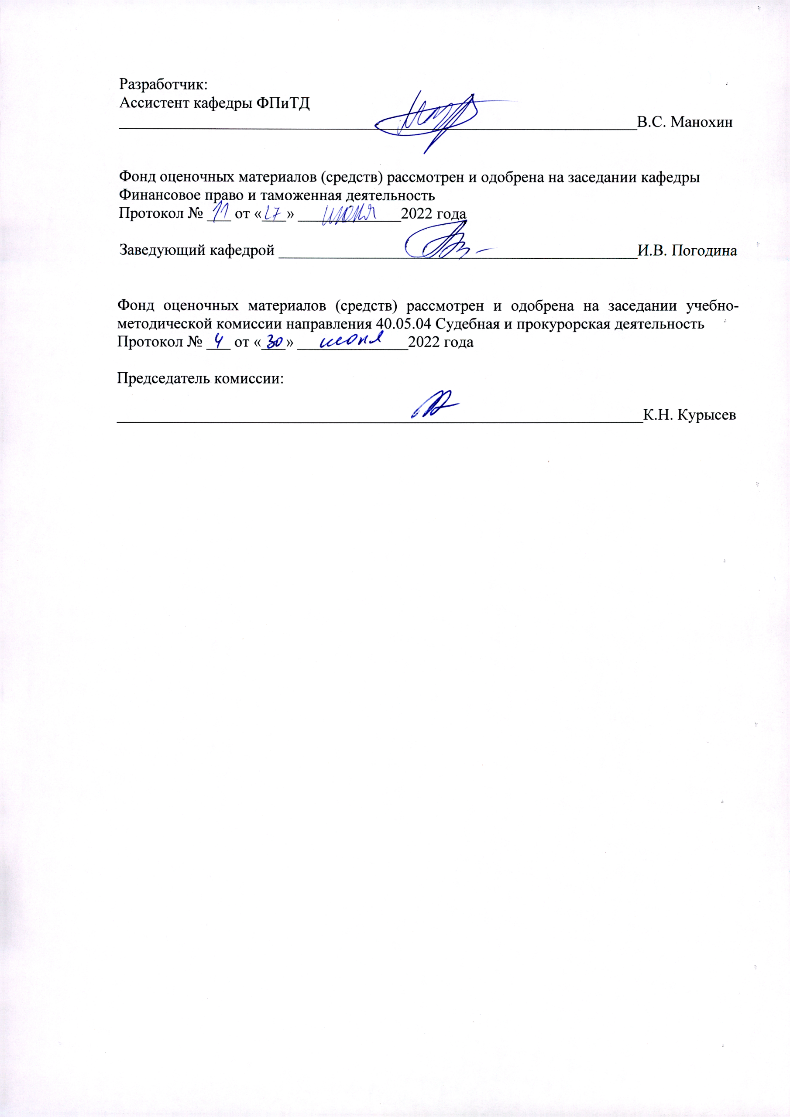 Ассистент кафедры ФПиТД_________________________________________________________________В.С. МанохинФонд оценочных материалов (средств) рассмотрен и одобрена на заседании кафедры Финансовое право и таможенная деятельностьПротокол № ___ от «___» _____________2022 годаЗаведующий кафедрой _____________________________________________И.В. ПогодинаФонд оценочных материалов (средств) рассмотрен и одобрена на заседании учебно-методической комиссии направления 40.04.01 ЮриспруденцияПротокол № ___ от «___» ______________2022 годаПредседатель комиссии: __________________________________________________________________К.Н. КурысевФормируемые компетенции(код, содержание компетенции)Планируемые результаты обучения по дисциплине, в соответствии с индикатором достижения компетенцииПланируемые результаты обучения по дисциплине, в соответствии с индикатором достижения компетенцииНаименование оценоч-ного средстваФормируемые компетенции(код, содержание компетенции)Индикатор достижения компетенции(код, содержание индикатора)Результаты обучения по дисциплинеНаименование оценоч-ного средстваУК-3Способен организовать и руководить работой команды, вырабатывая командную стратегию для достижения поставленной целиУК-3.1. УК-3.2. УК-3.3..Знает методы эффективного руководства коллективом, способы и приемы установления взаимоотношений и коммуникации в рамках командного взаимодействия.Умеет эффективно взаимодействовать с членами команды, соблюдая нормативные правовые и этические нормы, планировать работу команды.Владеет навыками организации и руководства команды при реализации совместно выработанной командной стратегии достижения поставленной цели.Тестовые заданияПрактико-ориентированные практические заданияПК-2Способен разрабатывать проекты нормативных правовых актов в соответствии с профилем профессиональной деятельностиПК 2.1 ПК 2.2ПК 2.3 Знает особенности правотворческой техники, методы и средства разработки проектов нормативных правовых актов в сфере предпринимательской деятельности.Умеет использовать методы и средства разработки проектов нормативных правовых актов в сфере предпринимательского права.Владеет навыками разработки проектов нормативных правовых актов в сфере предпринимательского праваТестовые заданияПрактико-ориентированные практические заданияПК-4Способен обеспечивать соблюдение законодательства субъектами праваПК 4.1 ПК 4.2ПК 4.3 Знает виды, характеристику и особенности субъектов предпринимательского права; формы реализации права и их особенности; правоприменительный процесс и его стадии; особенности применения права; Умеет реализовывать нормативные правовые акты; применять различные методы применения законодательства; содействовать субъектам предпринимательского права в анализе правовых последствий и возможностей; Владеет навыками и методикой применения законодательстваТестовые заданияПрактико-ориентированные практические заданияПК-5Способен применять нормативные правовые акты, реализо-вывать нормы материаль-ного и процессуального права в профессиона-льной деятельностиПК 5.1 ПК 5.2 ПК 5.3.Знает нормативные правовые акты в области предпринимательского права; Умеет толковать содержание, сопоставлять и правильно применять нормы предпринимательского права в профессиональной деятельности;Владеет навыками определения характера спорного правоотношения, проблем и коллизий на основе норм предпринимательского праваТестовые заданияПрактико-ориентированные практические заданияЮридическое лицоУчредители и уставной капиталУчредит. документУчредит. документОрганы управленияОрганы управленияРеорганиз., ликвидацияКоммерческие организацииКоммерческие организацииКоммерческие организацииКоммерческие организацииКоммерческие организацииПолные товариществаДоговорОбщее согласие всех участниковОбщее согласие всех участниковЛиквидация по общим основаниям. Преобразование в обществоНекоммерческие организацииНекоммерческие организацииНекоммерческие организацииНекоммерческие организацииНекоммерческие организацииПотребительский кооперативГраждане (не менее 5) и юридические лица (не менее 3).Паевой взнос, доходы от предпринимательской деятельности. Имущество не распределяется по долямГраждане (не менее 5) и юридические лица (не менее 3).Паевой взнос, доходы от предпринимательской деятельности. Имущество не распределяется по долямУставУставОбщее собрание, совет и правлениеЛиквидация и реорганизация по общим основаниямБаллы рейтинговой оценки Критерии оценки5 Студент самостоятельно, логично и последовательно излагает и интерпретирует материалы учебного курса и нормативных правовых актов; полностью раскрывает смысл предлагаемых вопросов и заданий; показывает умение формулировать выводы и обобщения по теме заданий; допускает не более 1 ошибки при выполнении вопросов в задаче.4Студент самостоятельно излагает материалы учебного курса и нормы права; полностью раскрывает смысл предлагаемых вопросов и заданий; показывает умение формулировать выводы и обобщения по теме заданий; допускает не более 2 ошибок при выполнении всех заданий задачи.3Студент самостоятельно излагает материалы учебного курса, норм права; но затрудняется с формулировками выводов и обобщений по теме заданий; допускает не более 3 ошибок.1-2Студент демонстрирует неудовлетворительное знание базовых терминов и понятий курса, отсутствие логики и последовательности в изложении ответов на предложенные вопросы; не выполняет задания в задаче.Баллы рейтинговой оценки (max – 40)Критерии оценки31-40 Студент самостоятельно, логично и последовательно излагает и интерпретирует материалы учебного курса; полностью раскрывает смысл вопросов к зачету; показывает умение формулировать выводы и обобщения по вопросам; допускает не более 1 ошибки при выполнении практических заданий.21-30Студент самостоятельно излагает материалы учебного курса; в основном раскрывает смысл вопросов к зачету; показывает умение формулировать выводы и обобщения по вопросам; допускает не более 2 ошибок при выполнении практических заданий.11-20Студент излагает основные материалы учебного курса; затрудняется с формулировками выводов и обобщений по предложенным вопросам; допускает не более 3 ошибок при выполнении практических заданий.10 и менееСтудент демонстрирует неудовлетворительное знание базовых терминов и понятий курса, отсутствие логики и последовательности в изложении ответов на предложенные вопросы; выполняет не все задания и допускает 4 и более ошибок.№ ппКонтролируемые разделы (темы)Тестовые заданияКод контро-лируе-мой компе-тенцииПонятие, предмет и методы предпринимательского права.Почему предпринимательское право нельзя определить как отрасль права?А) Она слишком молодаяБ) Потому что нет Предпринимательского кодексаВ) Потому что у неё отсутствует собственные предмет и метод правового регулированияИнститутом какой отрасли «торговое право» являлось по мнению Г.Ф, Шершеневич? Вставьте название отрасли. Гражданского праваКакой метод преобладает в Предпринимательском праве:А) ИмперативныйБ)ДиспозитивныйВ) Императивно – диспозитивныйЧто не входит в систему предпринимательского права?А) Корпоративное правоБ) Право ВТОВ) Банкротное правоГ) Право ценных бумагКакой принцип основополагающий для данной отрасли?А) Свобода экономический деятельностиБ) Недопущение монополизацииВ) Рыночная экономикаГ) Открытое экономическое пространствоУК-3, ПК-4, ПК-5Правовые основы регулирования предпринимательской деятельностиПраво на занятие предпринимательской деятельностью. Правовой статус предпринимателяКакая статья закона закрепляет понятие предпринимательской деятельности? Укажите статью закона. статья 2 ГК РФВ статье 34 Конституции РФ сказано о праве каждого заниматься предпринимательской и иной экономической деятельностью, однако кто не может реализовывать данное право?А) ПенсионерБ) СтудентВ) НедееспособныйГ) ГосслужащийОдним из признаков предпринимательской деятельности выступает систематическое получение прибыли, однако дано ли понятие «систематичности»?. А) Да, законодатель указывает, что это более двух раз за годБ) Да, судебная практика указала, что это несколько раз за отчетный период не более 3-х летВ) Нет, при решении вопроса о систематичности, необходимо проверять конкретные обстоятельства дела ПК-4, ПК-5Субъекты предпринимательской деятельности и организационно-правовые формы предпринимательства.Какое корпоративное коммерческое юридическое лицо обязывает учредителей вкладывать и деньги, и собственные силы? Укажите название юридического лица. Производственный кооперативЧто из приведенного ниже не считается коммерческим юридическим лицом?А) Потребительский кооперативБ) Общественное движениеВ) Хозяйственное партнерствоВ чем отличие филиала от дочерней организации?А) Дочерняя организация в отличие от филиала является самостоятельным юридическим лицомБ) Дочерняя организация, в отличие от филиала, более территориально отдалена от головной компанииВ) Филиал включает в себя понятие дочерней организации и означает структурную единию юридического лицаКакая организационно-правовая форма юридического лица преобладает в Российской Федерации? Вставьте название Общество с ограниченной ответственностьюКто может быть участниками хозяйственного товарищества?А) Физические лицаБ) ГосударствоВ) Индивидуальные предпринимателиЧем нельзя оплатить уставной капитал хозяйственного общества?А) государственными облигациями?Б) АвтомобилемВ) Кредитным договоромГ) Долей в ОООПубличным является акционерное общество, акции которого и ценные бумаги которого, конвертируемые в его акции, __________ (путем открытой подписки) или публично обращаются на условиях, установленных законами о ценных бумагах. Вставьте пропущенные слова. Публично размещаютсяПК-5Имущественная основа предпринимательской деятельности Государственное регулирование предпринимательской деятельности.Какое ограниченное вещное право пришло из Совестской системы права, так как оно заменяло право собственности для юридических лиц? Вставьте его название Безвозмездное пользованиеКакое право приобретает юридическое лицо на недостроенный объект, который находится на чужой земле? Вставьте название. Строительная арендаКто осуществляет надзор за соблюдением законодательства в сфере регистрации юридических лиц и ведения их реестра? Вставьте название органа. Федеральная налоговая службаЕсли вследствие понесенных товариществом убытков стоимость его ______ станет меньше размера его складочного капитала, полученная товариществом прибыль не распределяется между участниками до тех пор, пока ________ не превысит размер складочного капитала. Вставьте пропущенное слово? Чистых активов.Что предоставляется полному товарищу в случае выхода из полного товарищества?А) НичегоБ) Денежная компенсация части имущества товариществаВ) Денежная компенсация внесенного при создании имуществаГ) Ежегодные дивиденды от товариществаПК-4, ПК-5Несостоятельность (банкротство)Какая стадия банкротства юридического лица является факультативной и реабилитационной? Назовите стадию. Внешнее управлениеМожно ли исключить из очереди кредитора, который аффилирован с должником?А) Да, он хочет уменьшить права других кредиторовБ) Да, его аффилированность вызывает подозрения и может быть фиктивнаВ) Да, так как имеется корпоративный характер задолженностиГ) Нет, сама аффилированность не основаниеКто занимается составлением отчета и реализацией имущества должника?А) Пристав-исполнительБ) Конкурсный управляющийВ) Представители Конкурсного кредитораПод текущими платежами понимаются денежные обязательства, требования о выплате выходных пособий и (или) об оплате труда лиц, работающих или работавших по трудовому договору, и обязательные платежи, возникшие __________заявления о признании должника банкротом, если иное не установлено настоящим Федеральным законом. Вставьте пропущенные слова (3 слова). ______ После даты принятияПод контролирующим должника лицом понимается физическое или юридическое лицо, имеющее либо имевшее не более чем за__________, предшествующих возникновению признаков банкротства, а также после их возникновения до принятия арбитражным судом заявления о признании должника банкротом право давать обязательные для исполнения должником указания или возможность иным образом определять действия должника, в том числе по совершению сделок и определению их условий. Вставьте пропущенные слова (2 слова)._______ Три годаКак, в случае недостаточности имущества должника, распределяются денежные средства в рамках одной очереди кредиторов?А) Пропорционально суммам их требованийБ) В зависимости от времени возникновения долгаВ) На усмотрение управляющегоГ) На усмотрение суда Целями назначения временной администрации являются _____________ финансовой организации и (или) обеспечение сохранности имущества финансовой организации. Вставьте пропущенные слова восстановление платежеспособности УК-3, ПК-4Правовое регулирование конкуренции и монополии в предпринимательской деятельностиКакую разновидность ответственности может применить ФАС в случае, если после слияния двух компаний, на рынке нарушается конкуренция доминирующим положением? Принудительную реорганизациюВ каком случае компания считается доминирующей на рынке?А) Когда у неё более 33 % доли рынкаБ) Когда у неё более 70% рынкаВ) Когда у неё более 25 % рынкаГ) Когда в общем случае у неё 51 % рынка или 25% в зависимости от требований закона.Какой орган осуществляет контроль за проведением торгов и может отменить их результаты вследствие нарушений обязательных правил? Вставьте название органа. Федеральная антимонопольная службаДело о нарушении антимонопольного законодательства рассматривается комиссией в срок, не превышающий ________со дня вынесения определения о назначении дела к рассмотрению. Вставьте пропущенные слова. Трех месяцевНедобросовестная конкуренция путем некорректного сравнения – этоА) Когда сравниваются разные товарыБ) Когда сравнивают товары двух субъектов –конкурентовВ) Когда сравнивают двух субъектов конкурентовГ) Когда сравнивают товары субъектов-конкурентов неподходящими словами без указания исследованияДопускаются "вертикальные" соглашения в письменной форме (за исключением "вертикальных" соглашений между финансовыми организациями), если эти соглашения являются _______. Вставьте пропущенные слова. Договорами коммерческой концессииУК-3, ПК-4Правовое регулирование банковской деятельности.Правовое регулирование рынка ценных бумаг.Какой минимальный уставной капитал нужен для получения простой банковской лицензии?А) 1 000 000 000 руб.Б) 100 000 руб.В) 600 000 000 руб.Что является кредитной организацией:А) Пенсионный фондБ) ЛомбардВ) Клиринговая организацияГ) Страховая компанияКакой орган занимается контролем за финансовыми организациями?А)ФНСБ) Министерство ФинансовВ) Центральный БанкГ) Минпромторглистинг ценных бумаг - включение ценных бумаг организатором торговли в список ценных бумаг, допущенных к организованным торгам для ____________, в том числе включение ценных бумаг биржей в котировальный список; Вставьте пропущенные слова. Заключения договоров купли-продажиОсобенности процедуры эмиссии акций при учреждении акционерных обществ, являющихся кредитными организациями, определяются _______в соответствии с законодательством Российской Федерации о банках и банковской деятельности. Вставьте пропущенные слова? Банком РоссииКакой минимальный размер собственных средств для банка с универсальной лицензией?А) 2 млрдБ) 3 млрд.В)1 млрд.Г) 30 млрд.ПК-4Правовые основы аудиторской деятельности, бухгалтерского учета и статистики. Правовое регулирование инвестиционной деятельностиВ каком случае обязателен аудит?А) При заключении сделки купли-продажи автомобиля компаниейБ) При подаче заявления о банкротствеВ) При появлении долгаГ) При регистрацииКакой термин описывает взаимодействие инвесторов и государства при вложении крупных инвестиций в рамках регионов или при проведении фундаментальных исследований на территории РФ? Государственно-частное партнерствоЧто такое «дедушкина оговорка»?А) Невозможность применить судебный акт в отношении старой бухгалтерской отчетности?Б) Международная оговорка, позволяющая использовать старый закон страныВ) Инвестиционная оговорка, которая защищает инвестора от изменений в законодательствеНа какие инвестиции распространяет свою силу ФЗ «Об инвестиционной деятельности?» Вставьте форму инвестиции. Инвестиции в форме капитальных вложений.Финансирование капитальных вложений осуществляется инвесторами за счет собственных и (или) _________. Вставьте пропущенные слова. Привлеченных средствКто является стороной соглашения о государственно-частном партнерстве?А) Физическое лицоБ) Частный партнерВ) Государственный подрядчикГ) ИПУК-3, ПК-4, ПК-5, Договоры в сфере предпринимательской деятельности. Формы и способы защиты прав предпринимателейВ каких судах рассматриваются иски хозяйствующих субъектов? Вставьте название суда. Арбитражные судыВ рамках какого договора устанавливается разовый паушальный взнос? Вставьте название договора. Договор франчайзингаДоговор, по которому одно лицо передает дает другому во владение имущество, которое приобрело по его заказу? государственной службы. Вставьте название договора. ЛизингПредметом договора финансовой аренды могут быть любые _________________, кроме земельных участков и других природных объектов. Вставьте пропущенные слова. Непотребляемые вещиБезналичные расчеты могут осуществляться в форме расчетов платежными поручениями, ___________, по инкассо, чеками, а также в иных формах, предусмотренных законом, банковскими правилами или применяемыми в банковской практике обычаями. Вставьте пропущенные слова. Расчетов по аккредитивуУК-3, ПК-4, ПК-5, 